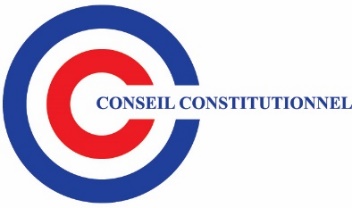 PROJET DE RECHERCHE « QPC 2020 »FICHE DE RENSEIGNEMENTS ADMINISTRATIFS ET FINANCIERSConseil constitutionnel2 rue de Montpensier 75001 PARIS Tél : 01 40 15 30 00 E-mail : qpc2020@conseil-constitutionnel.frSite internet : www.conseil-constitutionnel.frSiret : 110-000-049-000-12RAPPEL : tout dossier de soumission d’un projet de recherche devra être accompagné de cette présente fiche dûment remplie et remis au Conseil constitutionnel avant le 15 mai 2018. Le terme final de la recherche est fixé au 15 janvier 2020. I – Organisme demandeur 
Personne ayant qualité pour engager le demandeur :
Responsable de la gestion et de l'administration :II – Unité (laboratoire, équipe, service, etc.) devant effectuer la recherche Directeur de l’unité :	Responsable de la gestion et de l'administration :III – Chercheur(s) assurant la responsabilité et la conduite effectives du projet (responsables scientifiques)IV – Résumé du projet de recherche et éventuel intitulé N.B. Il est recommandé d'apporter le plus grand soin à la rédaction de ce texte, lequel pourra figurer dans divers documents officiels, dont la convention de recherche.V – Programme des travaux (calendrier prévisionnel des différentes phases de la recherche)VI – Composition de l'équipe affectée au projet VII – Renseignements financiers (pour l’ensemble du projet de recherche – en euros)NB : Les demandes budgétaires (missions, vacations, documentation, équipement, etc.) ne pourront être prises en compte que si elles trouvent une justification explicite dans le projet de recherche.A / Personnel rémunéré sur le budget propre de la recherche (financement demandé au Conseil constitutionnel)NB : Les personnels statutaires d'enseignement et de recherche (professeurs, maîtres de conférences, ATER, allocataires d'étude, personnels CNRS, etc.) ne peuvent bénéficier de rémunérations complémentaires à leur salaire.(1) Préciser dans chaque cas s'il s'agit de salaires, de vacations ou d'honoraires(2) Il est obligatoire d'indiquer le pourcentage exact de charges patronales. Ces éléments peuvent être fournis par les services comptables des organismes dont dépendent les équipes.                  Total de A :         B / Frais de fonctionnement (à détailler avec précision) B1 – Missions (préciser lieu, durée et nombre)B2 – Petit matériel et fonctionnement (préciser : achat petit matériel, frais postaux, documentation, frais reprographie, etc.)D/ Autres financements (co-financements)D1 – Co-financements acquis D2 – Co-financements en cours d’instruction            Coût total de la recherche (tous financements compris) :                       							Financement total demandé au Conseil constitutionnel :                 PRIÈRE DE JOINDRE UN RIBPour toute information relative à ce formulaire : qpc2020@conseil-constitutionnel.frIntituléAdresseTéléphoneE-mailForme juridiqueN° SiretNomPrénomFonctionNomPrénomFonctionTéléphoneE-mailIntituléAdresseTéléphoneE-mailNom et prénomQualité ou titreNomPrénomTéléphoneE-mailNomPrénomTitre et grade ou emploiTitre et grade ou emploiAdresseTéléphonePortablePortableE-mailNomPrénomTitre et grade ou emploiTitre et grade ou emploiAdresseTéléphonePortableE-mailRésumé :NomPrénomQualitéNom de la personneNaturede la rémunération1Durée(heures x mois)Taux horaire ou mensuel brutRémunération totale brute% des charges2Coût total de la rémunérationDétails mission(s)CoûtB1 – TotalAchatCoûtB2 – Total  B3 – AutresB3 – TotalB3 – TotalB3 – TotalB3 – Total€Total de B :Total de B :Total de B :Total de B :€C / DiversC / DiversC / DiversDétailsDétailsDétailsDétailsDétailsDétailsDétailsCoûtTotal de C :Total de C :Total de C :Total de C :€Total de A :+  B :+  C :=€0rigineMontantSous-total des financements acquis : 0rigineMontantSous-total des financements en cours d’instruction : Total des co-financements acquis et en cours d’instruction